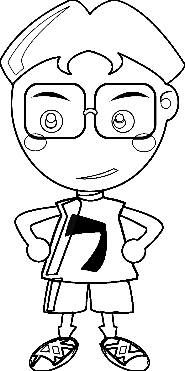 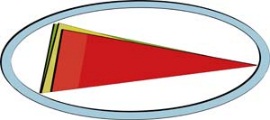 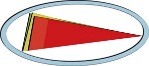 EspañolINSTRUCCIONES: Lee con atención y rodea la respuesta correcta a cada planteamiento.Poema de la despedidaTe digo adiós y acaso te quiero todavía.Quizá no he de olvidarte pero te digo adiós.No sé si me quisiste... No sé si te quería...O tal vez nos quisimos demasiado los dos.Este cariño triste, y apasionado, y loco,me lo sembré en el alma para quererte a ti.No sé si te amé mucho... No sé si te amé poco.Pero si sé que nunca volveré a amar así.Me queda tu sonrisa dormida en mi recuerdo,y el corazón me dice que no te olvidaré;pero, al quedarme solo, sabiendo que te pierdo,tal vez empiezo a amarte como jamás te amé.Te digo adiós, y acaso con esta despedidami más hermoso sueño muere dentro de mi...Pero te digo adiós para toda la vida,aunque toda la vida siga pensando en ti.¿Cómo está escrito el poema?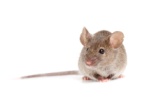 ¿Cuántas estrofas tiene el poema?De acuerdo con el poema, ¿qué palabra rima con “despedida”?¿A qué se refiere el autor cuando dice “me queda tu sonrisa dormida en mi recuerdo”?¿Qué sentimiento evoca el autor con este poema?¿cuántas sílabas tiene el siguiente verso?y el corazón me dice que no te olvidaré¿Cuántas sinalefas tiene el verso anterior?¿En cuál de las siguientes oraciones se usa metáfora?Al medir el número de sílabas, ¿cuándo se cuenta una sílaba más en un verso?Al medir el número de sílabas, ¿cuándo se cuenta una sílaba menos en un verso?¿Qué figura retórica se utiliza en el siguiente verso?¿Cuál de las siguientes es una característica de un soneto?En el siguiente texto, ¿qué característica en común tienen las palabras subrayadas?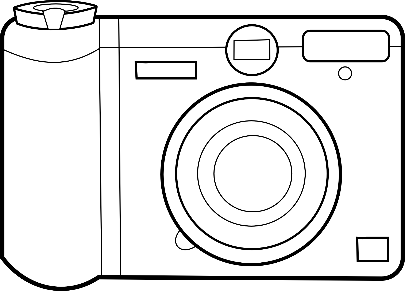 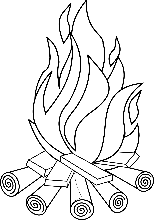 ¿Cuál sería un mejor adjetivo para describir una fogata?¿Cuál es la estructura que debe tener un texto para estar correctamente ordenado?¿A qué nos referimos con lo siguiente?¿Cuál de los siguientes es una sección de un álbum?¿Cuál sería el sustantivo adecuado para los siguientes adjetivos?¿Qué material gráfico debe contener un álbum de recuerdos de la primaria?¿Para qué sirve un pie de foto?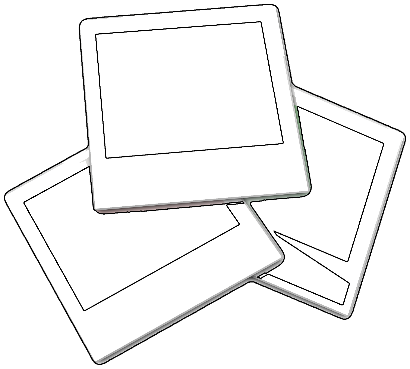 MatemáticasINSTRUCCIONES: Lee con atención y rodea la respuesta correcta a cada planteamiento.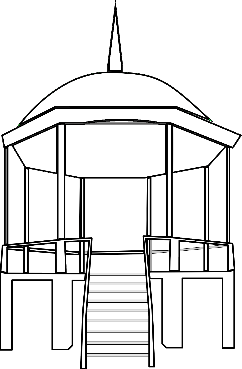 Según el siguiente planteamiento, ¿cuántos días pasarán para que Silvia y Manuel se vuelvan a ver en el parque?Después de esta ocasión ¿cuántas veces más deberá ir Silvia al parque para ver nuevamente a Manuel?De acuerdo con lo siguiente, ¿de cuántos metros tendrá que cortar Pedro los listones para sus moños? 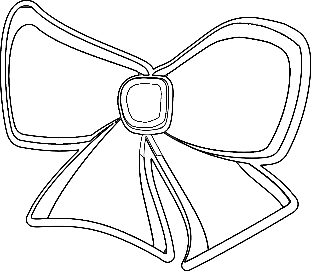 ¿Cuántos moños de color azul obtendrá Pedro?¿Cuántos moños de color rosa obtendrá Pedro?¿Cuál es el máximo común divisor (MCD) de 18 y 24?¿Cuál de los siguientes no es un múltiplo de 18?¿Cuál es el mínimo común múltiplo (mcm) de 14 y 35?¿Cuál es el mínimo común múltiplo (mcm) de 15 y 18?Observa las siguientes estructuras formadas por tubos metálicos y hojas de vidrio triangulares¿Qué tipo de sucesión es la anterior?¿Cuál es la sucesión numérica en la que incrementan los tubos en cada estructura?¿De cuántas hojas de vidrio se necesitarían para la estructura 8? De acuerdo a lo siguiente ¿qué fracción de la lata de pintura vació Alberto en cada recipiente? 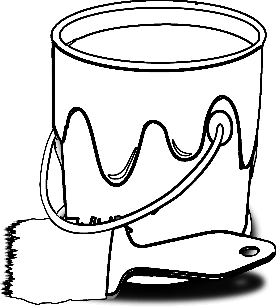 Si Alberto tuviera que vaciar la misma cantidad de pintura en tres recipientes, ¿qué fracción le correspondería a cada uno?¿Cuánto son       de $100?Gabriela compró una caja con 12 lápices en $18.30, ¿cuánto pagó Gabriela por cada lápiz que viene dentro de la caja?Con ayuda de tu regla, mide, calcula lo que se te pide y contesta correctamente.¿Cuál es el área de la figura? Mide y contesta, ¿cuáles de las siguientes figuras tienen la misma área?Mario y Leonardo compitieron para ver quién de los dos se acabaría una pizza completa, pero Mario sólo se terminó 3/5 partes de una pizza, mientras que Leonardo únicamente se comió 5/8 de otra, ¿quién de los dos comió más pizza? Observa la siguiente tabla y contesta la última pregunta de matemáticas.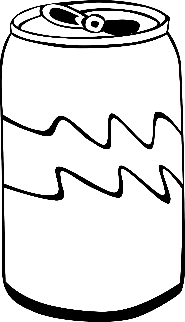 De acuerdo a la tabla, ¿qué refresco tiene mayor cantidad de azúcar? Ciencias NaturalesINSTRUCCIONES: Lee con atención y rodea la respuesta correcta a cada planteamiento.Son grandes concentraciones de estrellas, planetas, polvo y gases:¿Cuál de los siguientes es un tipo de galaxia?Nuestra galaxia se llama Vía Láctea, ¿cuál es la galaxia más cercana a ella?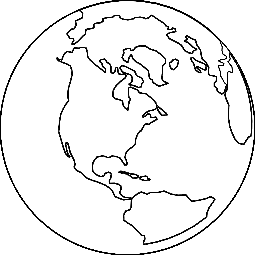 Son cuerpos semejantes a una esfera, son de diferentes tamaños y emiten luz:¿Cuál de las siguientes es una característica de los planetas?¿Cuál de los siguientes es un planeta rocoso?Los planetas también se pueden clasificar en interiores y:De acuerdo a su origen, ¿cuáles son los tipos de satélites que existen?En la antigüedad los humanos pensaban que las estrellas eran luces pequeñas que al unirlas formaban figuras, ¿con qué nombre conocieron esas figuras?¿Cuál de las siguientes es una característica de los cometas?Se construyeron por el hombre para contribuir a la exploración del cosmos: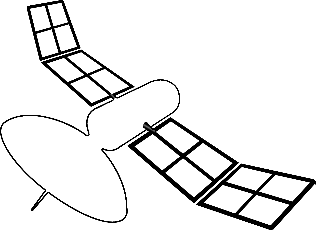 ¿Cuál fue el primer astronauta mexicano en viajar al espacio?Son las galaxias que tienen estrellas viejas que emiten luz roja o amarilla:Son las galaxias que tienen estrellas jóvenes y viejas que emiten luz anaranjada:Son las galaxias que tienen estrellas nuevas que emiten luz azul o blanca:¿Con cuántos planetas cuenta nuestro sistema solar? ¿Por qué en determinadas épocas del año las constelaciones se ven más cercanas?¿Por qué en el campo son más visibles las estrellas que en la ciudad? Fue reclasificado en 2006 como planetoide o planeta enano:La Luna es:GeografíaINSTRUCCIONES: Lee con atención y rodea la respuesta correcta a cada planteamiento.¿Cuál de los siguientes aspectos no influye en la calidad de vida de un país?¿A qué tipo de países se les considera con alta calidad de vida?¿Cuál de los siguientes países cuenta con alta calidad de vida?Existen países que realizan un esfuerzo por conservar el medio ambiente, ¿cómo se les conoce a esos países?Actualmente, ¿con qué calidad de vida cuenta México?¿Cuál de las siguientes entidades federativas de México tiene una alta calidad de vida?¿Por qué algunos países generan una mayor cantidad de emisión de dióxido de carbono?De los siguientes países, ¿cuál es el que genera mayor contaminación?Es un problema que agrava los incendios, la desertificación y las inundaciones:¿En qué consiste el efecto invernadero?Cada año la temperatura de nuestro planeta aumenta, ¿cómo se le conoce a esto?En México habrá una disminución del 10% de agua durante el 2020 respecto al año 2000, ¿qué zonas del país serán más vulnerables a esto?¿Cuál es el organismo de nuestro país que se encarga de prevenir o aminorar los efectos de los desastres naturales?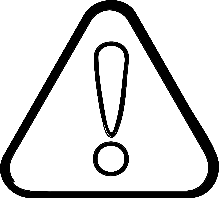 ¿De qué manera debes actuar en caso de un sismo?La mayoría de los incendios forestales son provocados por:Una de las siguientes acciones previene inundaciones y disminuye la contaminación, ¿cuál es esa acción?¿Por qué cada vez hay menos bosques y áreas verdes en el mundo?Ante un desastre, la población debe estar:El siguiente es un desastre de origen natural:Es un desastre de origen humano:HistoriaINSTRUCCIONES: Lee con atención y rodea la respuesta correcta a cada planteamiento.El Renacimiento se da en el continente: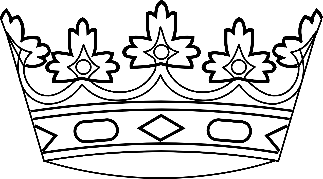 ¿Cuál es el periodo que se considera como “El Renacimiento”?Durante el renacimiento, hubieron grandes avances económicos y sociales en algunas ciudades italianas, esto los llevó a convertirse en:Isabel de Castilla y Fernando de Aragón conquistaron el último territorio musulman, a estos reyes también se les conoció como:Provocó graves problemas en la economía europea al cerrar las rutas comerciales:¿Qué significa “renacimiento”?Gracias al renacimiento surgió una nueva corriente literaria y filosófica entre los intelectuales europeos, ¿cómo se llamó?Fue uno de los más grandes genios del renacimiento que destacó en la ingeniería, arquitectura, pintura, música y poesía:Es el autor de las obras La Piedad y el David:Fue hasta el renacimiento que se supo que el Sol es el centro de un sistema en el que los planetas giran a su alrededor, ¿quién fue el autor de esa teoría?Estos inventos del renacimiento mejoraron la navegación marítima de esa época:Cristóbal Colón presentó un proyecto a la corona española para navegar, ¿a dónde quería llegar?Con el apoyo de la reina Isabel, Colón realizó su expedición saliendo del puerto de Palos al sur de España, ¿en qué año inició en su viaje?Gracias a las expediciones de Colón, los europeos comenzaron a colonizar a un “nuevo mundo” que hoy se conoce como:Así como en las artes y la ciencia, en la religión también hubieron cambios. Un monje agustino denunció la corrupción de la iglesia católica por lo que hubieron divisiones y fuertes conflictos, ¿quién fue este monje?¿Cómo se llamó a ese grupo disidente que denunció las malas prácticas de la religión católica?Una de los hechos que se dieron por la división católica fue que La Biblia se tradujo a otros idiomas y se dio a conocer a muchas personas, esta tarea fue más fácil gracias al perfeccionamiento de la imprenta en 1450, ¿quién fue el personaje que la perfeccionó?Fue uno de los inventos durante el renacimiento:Una de las obras de arte más valoradas y surgida en el renacimiento es “La Mona Lisa”, ¿quién fue el autor de esta obra?El renacimiento surgió después de:Formación Cívica y Ética INSTRUCCIONES: Lee con atención y rodea la respuesta correcta a cada planteamiento.Todas las personas tienen formas únicas de pensar, pero, ¿por qué a veces las diferentes formas de pensar terminan en conflictos?Es una estrategia para el manejo y la resolución pacífica de conflictos:Carlos y Juana se pelean por el libro de cuentos que les compró su mamá, están a punto de llegar a los golpes cuando Jorge, el hermano mayor les dice que no se peleen, que lo mejor es turnarse para que los dos puedan disfrutar del libro, ¿qué estrategia utiliza Jorge para llegar a una solución pacífica del conflicto?¿Cuál de las siguientes es una responsabilidad de los gobernantes?La ciudadanía debe estar enterada de todos los temas de interés público y tiene el derecho de solicitar información directamente a las autoridades o acudir:Consiste en acciones para prevenir riesgos, auxiliar, proteger a la población y recuperar la normalidad ante una catástrofe:México es un país con un alto índice de riesgo por fenómenos naturales, es por eso que se debe promover:Consiste en una serie de valores, actitudes y comportamientos que rechazan la violencia y previene conflictos mediante el diálogo:Es un valor que debe existir entre las personas para que exista una convivencia sana:Son medidas de prevención para saber qué hacer en sismos o incendios:en prosa poéticaen fábulaen versoscuatroocho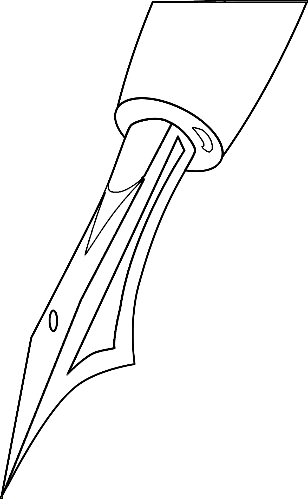 dieciséismordidavidaardidaque los recuerdos sonríenque todos los recuerdos son felicesque su sonrisa se quedará en su recuerdotristeza felicidadodio131415unodos tres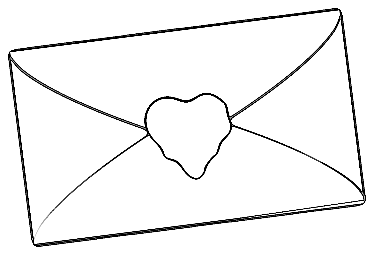 los ríos de lágrimaslas rosas rojasel ocaso del díacuando termina con una palabra agudacuando termina con una palabra gravecuando termina con una palabra esdrújulacuando termina con una palabra agudacuando termina con una palabra gravecuando termina con una palabra esdrújulasímilmetáforaanalogíaconsta de cuatro cuartetoscontiene tres tercetossus versos son de once sílabasson sinalefasson adjetivosson palabras que rimanheladacálidahúmedainicio y fincomienzo y desarrollointroducción, desarrollo y conclusióna un álbuma un libroa un cuaderno de notasnoticiasdía de muertossinónimoslechenaranjamanzanapoemasfotografíasversospara explicar lo  que sucede en la fotografíapara conocer el tipo de cámara fotográficapara que las fotografías se vean más bonitas12 días16 días24 días2 veces4 veces6 veces5 pulgadas3 pulgadas10 pulgadas8 moños9 moños10 moños8 moños9 moños10 moños6781089074607080708090de progresión aritméticade progresión geométricade progresión espacialde 3 en 3de 4 en 4de 5 en 5de 13 hojasde 14 hojasde 15 hojas4625$20$30$40$1.525$1.580$1.65024 cm²18 cm²16 cm²las figuras 1 y 2las figuras 2 y 3las figuras 1 y 3MarioLeonardoLos dos comieron la misma cantidadEl azúcar en los refrescosEl azúcar en los refrescosEl azúcar en los refrescosRefrescoMililitrosCantidad de azúcarMirinda600 ml78 gr.Coca-Cola200 ml21 gr.Pepsi300 ml34 gr.MirindaCoca-ColaPepsiplanetasgalaxiasestrellasgalaxia redondagalaxia de nubegalaxia en espiralAndrómedaGalileoHubbleplanetasgalaxiasestrellastienen luz propiareflejan la luz que recibentienen rotación circular en torno al SolMarteJúpiterUranoalejados metálicosexterioresde rotación y traslaciónsólidos y gaseososnaturales y artificialesgalaxiasconstelacionescometascontienen únicamente gas y polvotienen núcleo sólido de hieloson más grandes que los planetas del sistema solarestaciones espacialessatélites naturalescometasDiego RiveraRodolfo Neri VelaJosé Alfredo Jiménezgalaxias en espiralgalaxias irregularesgalaxias elípticasgalaxias en espiralgalaxias irregularesgalaxias elípticasgalaxias en espiralgalaxias irregularesgalaxias elípticasochonuevediezDebido a la orientación y movimiento de traslación de la TierraDebido a que las constelaciones a veces se iluminan con más intensidad.Debido a que hay noches que son más oscuras que otras.porque las ciudades están más alejadas de las estrellasporque en las ciudades hay muchas nubes que impiden la visión de las estrellasporque las luces de la ciudad originan un resplandor que impide ver las estrellasMercurioPlutónAndrómedaun planetoideun satélite naturalun transbordador espacialla educaciónla esperanza de vidael idiomaa los países con alto desarrollo económico y sociala los países en proceso de desarrolloa los países con poco desarrolloKeniaMéxicoNoruegapaíses ambientalespaíses “verdes”países contaminantesmediaaltamuy altaVeracruzGuerreroNuevo Leónporque los habitantes  no cuidan su higienepor el número de fábricas e industrias que tiene el paíspor la cantidad de animales que tiene el paísBrasilMéxicoEstados Unidosel calentamiento globalel desempleolas enfermedadesen el fenómeno que ocurre en todos los inviernos para que la Tierra esté fríaen la combinación de dióxido de carbono y vapor de agua que no deja salir el calor de la Tierraen el efecto de calor ocasionado por las personas que siembran plantas en invernaderosdeshielocalentamiento globalcongelamiento polarel centro y noroesteel surel sur y el norteInstituto Nacional ElectoralInstituto Federal de Acceso a la Información y Protección de DatosCentro Nacional de Prevención de Desastrescorrer lo más pronto posible a un área exteriorconservar la calma y evitar las zonas de riesgogritar para que todos estén alertas de lo que sucedeel descuido del ser humanopor la intensidad del Solpor el efecto invernaderobañarnos varias veces al díausar autos viejossembrar árbolespor la sobreexplotación de los bosquespor el uso innecesario de automóvilesporque las personas comen cada vez más verdurasdesinformada y sin recursos económicosinformada y preparadadesinformada y sin apoyo del gobiernosismoguerraexplosiónhuracánguerraterremotoafricanoeuropeoamericanode 1800 a 1900 d.C.de 1200 a 1350 d.C.de 1400 a 1530 d.C.monarquíasrepúblicas independientesreinadoslos reyes católicoslos reyes liberaleslos reyes conquistadoresla caída del imperio otomanola caída del imperio musulmánla caída de Constantinoplanacer varias vecesvolver a nacernacer por última vezfilosofía del nacimientohumanismoflorentismoLeonardo da VinciMiguel Ángel BuonarrotiRafael SanzioLeonardo da VinciMiguel Ángel BuonarrotiRafael SanzioPtolomeoRafael SanzioNicolás Copérnicoel GPS y la brújulael astrolabio y la brújulala televisión y el astrolabioa Constantinoplaa India y Chinaa Japónen 1458en 1542en 1492AméricaAsiala IndiaHernán CortésMartín LuteroJuan Gutenbergprotestantesliberalesconservadores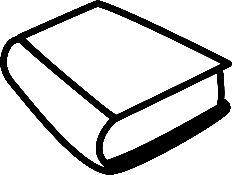 Hernán CortésMartín LuteroJuan Gutenbergel telescopiola radioel teléfonoLeonardo da VinciMiguel Ángel BuonarrotiRafael SanzioLa Edad de OroLa Edad MediaLa Edad Doradaporque las personas siempre se deben pelearporque no se promueve el diálogo entre las partesporque no son de la misma familiala negociaciónel enfrentamientola injusticiala imposiciónla justiciala mediacióndecirle a los ciudadanos por quién votarproporcionar los servicios básicos a la poblaciónusar los recursos públicos para su propio beneficioAl Instituto Nacional de Geografía, Estadística e Informática (INEGI)Al  Instituto Federal de Acceso a la Información y Protección de Datos (IFAI)Al Instituto Nacional Electoral (INE)protección civilresucitaciónpromoción de la saludla compra de seguros de vidael uso de celulares para estar siempre comunicadosla cultura de la prevencióncultura del ahorrocultura de la convivenciacultura de la pazel rechazola solidaridadla marginaciónrealizar  planes de emergencia y simulacrosinstalación de ascensores eléctricoscolocar cámaras de vigilancia